Temeljem čl.24. st.2. Pravilnika o načinu postupanja odgojno obrazovnih radnika školskih ustanova u poduzimanju mjera zaštite prava učenika te prijave svakog kršenja nadležnim tijelima, ravnateljica Osnovne škole Marije i Line, Umag podnosi I Z V J E Š Ć EO STANJU SIGURNOSTI, PROVOĐENJU PREVENTIVNIH PROGRAMA TE  MJERAMA PODUZETIM U CILJU ZAŠTITE PRAVA UČENIKAZA 1. POLUGODIŠTE ZA ŠKOLSKU 2023./2024. GODINUProgram sigurnosti u školi	Osnovna škola Marije i Line, djeluje na području zaštite sigurnosti zaposlenika i učenika u suradnji najčešće s tvrtkom KONTROL BIRO d.o.o. U spomenutoj suradnji poduzete su preventivne mjere za siguran boravak u Školi. Svake dvije godine provodi se revizija Procjene opasnosti u školi i vježba evakuacije i to u slučajevima potresa, požara i slično. U skladu s Nacrtom nalijepljene su oznake za evakuacijske putove u centralnoj školi kao i u svim područnim školama. U školi je postavljen videonadzor. Pregled se može vršiti preko računala u uredu ravnateljice i službenog mobitela ravnateljice. Videonadzor je i sada postavila  tvrtka NET LINE d.o.o. i s njima je sklopljen ugovor o održavanju istog. Videonadzor je važan zbog zaštite sigurnosti učenika, djelatnika, posjetitelja Škole, kao i za sprječavanje protupravnih radnji usmjerenih prema imovini Škole od krađa, razbojstva, provala, nasilja, oštećenja, uništenja i sl.Sukladno Kućnom redu Škole, organizirano je svakodnevno dežurstvo učitelja. Raspored dežurstva učitelja sastavni je dio GPiP, a nalazi se i na Oglasnoj ploči. Na fasadi škole osvanuli su grafiti, kao i po teerasama škole, o svemu je obavještena policija i pronađeni su počinitelji.Manji kvarovi u školi se redovito otklanjaju.Provođenje preventivnih programa	Preventivni programi OŠ Marije i Line, Umag sastavni su dio Godišnjeg plana i programa rada škole, Školskog kurikuluma, Plana rada razrednika te stručnih suradnika škole. Programi se provode u sklopu redovne nastave, sata razrednika, školskih ili razrednih projekata, predavanja, radionica te drugih aktivnosti. Programi su usmjereni na zaštitu zdravlja učenika, prevenciju ovisnosti i nasilja među djecom i mladima. Dio preventivnog programa ostvaruje se i kroz Trening životnih vještina, programa namijenjen svim učenicima od 3. do 7. razreda. Program se provodi na satovima razredne zajednice od strane razrednika, a njegov je cilj umanjivanje rizičnih te jačanje zaštitnih čimbenike u podlozi niza rizičnih ponašanja. U provođenju preventivnih programa ostvaruje se suradnja s djelatnicima PP Umag te Hrvatskim Crvenim križem.      U studenom 2023. obilježen je Mjesec borbe protiv ovisnosti. Za učenike 7. i 8. razreda mr.kr. Dubravko Klarić održao je predavanje na temu Droga – lažno zadovoljstvo i stvarni problemi. Također, za učenike 8.razreda u okviru programa „Zdrav za 5“ djelatnici PP Umag održali su interaktivno predavanje o zlouporabi i ovisnosti o alkoholu i opojnim drogama.      Koncem studenog u sklopu akcije „Mir i dobro“, djelatnici PP Umag održali su predavanje za sve učenike od četvrtog do šestog razreda. Tema predavanja bila su pirotehnička sredstva i opasnosti povezane s njihovi korištenjem. U prosincu 2023. godine za učenike 8. razreda djelatnici PP Umag održali su predavanje pod nazivom „Kaznena odgovornost“. Zaštita zdravlja učenika	U sklopu univerzalnih programa prevencije usmjerenih na sve učenike u tekućoj školskoj godini u svim razredima provode se moduli propisani Nastavnim planom i programom zdravstvenog odgoja za osnovne i srednje škole. Sukladno uputama Ministarstva znanosti i obrazovanja, Zdravstveni odgoj se u najvećem dijelu realizira na satovima razrednog odjela, a dijelom i kroz predmete: priroda i društvo, priroda, biologija, tjelesna i zdravstvena kultura. Učenici, uglavnom s razrednicima, prolaze kroz module: živjeti zdravo, prevencija nasilničkog ponašanja, prevencija ovisnosti, spolna i rodna ravnopravnost i odgovorno spolno ponašanje.	Zdravstvena zaštita učenika provodi se u školskoj ambulanti u Bujama, ali i u prostorima škole u obliku redovnih sistematskih pregleda za učenike. Prevencija nasilja među učenicima 	Tijekom prvog polugodišta školske 2023./2024. godine provodile su se preventivne mjere usmjerene  na poštovanje pravila ponašanja i promoviranje nenasilne komunikacije među učenicima. Kontinuirano se radi na prevenciji vrijeđanja, omalovažavanja, laganja, psovanja i nasilnog ponašanja te rješavanja sukoba među učenicima.  Redovito se izvješćuju i/ili pozivaju roditelji u školu ukoliko se uoči neprimjereno ponašanje učenika ili kršenje Kućnog reda, te je stručna služba provodila grupni i individualni savjetodavni rad s učenicima i roditeljima, u svrhu prevencije rizičnih oblika ponašanja. Tijekom prvog polugodišta 2023./2024. školske godine, proveden je niz aktivnosti usmjerenih na pojedince, skupine i razredne odjele u kojima je u međusobnim interakcijama dolazilo do verbalnog ili fizičkog sukoba.U provedbi se primjenjuju odredbe Protokola o postupanju u slučaju nasilja. Škola prema potrebi o svemu obavještava Hrvatski zavod za socijalni rad Buje i PP Umag. Zaključak      Temeljem svega navedenoga smatram da je stanje sigurnosti u cilju zaštite prava učenika u školi te provođenje preventivnih programa i  mjera zadovoljavajuće.  Program mjera sigurnosti i dalje ćemo razvijati kroz: praćenje stanja i ponašanja učenika te djelovanje kako bi se preventivno djelovalo, učenje učenika kako poštivati i uvažavati druge osobe, učenje odgovornom ponašanju, suradnju s roditeljima i ostalim institucijama. RavnateljicaSanja Zakinja, profOsnovna škola Marije i Line, UmagOsnovna škola Marije i Line, UmagScuola elementare „Marija i Lina“ UmagoScuola elementare „Marija i Lina“ Umago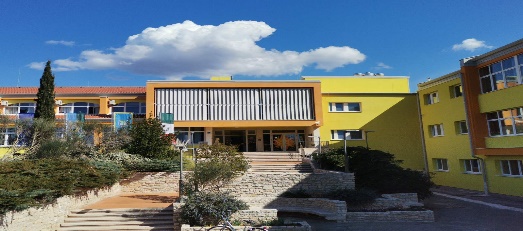 KLASA: 602-01/24-01/11URBROJ: 2105/05-15-01/24-1